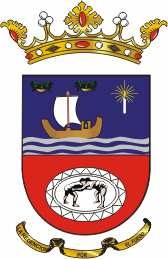 AYUNTAMIENTO DE TÍASC/ Libertad, 50Teléfono 928833619Fax 92883354935572 – TIAS LANZAROTEGastos realizados en publicidad institucional (2019).1EjercicioPartida presupuestariaPartida presupuestariaObligaciones reconocidas201934122602Promoción y fomento del deporte. Publicidad y propaganda.4.462,30 €201943222602Ordenación y promoción turística. Publicidad y propaganda.26.250,85 €201992022602Administración General. Publicidad ypropaganda.256.490,35 €